ULUDAĞ ÜNİVERSİTESİ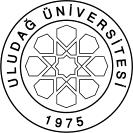 FEN BİLİMLERİ ENSTİTÜSÜ2021-2022 EĞİTİM-ÖĞRETİM YILI GÜZ YARIYILI ARASINAV PROGRAMI ÇİZELGESİAnabilim Dalı Başkanı (Unvan, Ad Soyad, Tarih, İmza)Enstitü Müdürü (Unvan, Ad Soyad, Tarih, İmza)                                                       Prof. Dr. Yusuf ULCAY                                                                                                 Prof. Dr. H. Aksel ERENProgramı	:   Yüksek Lisans      Tezsiz Yüksek LisansDoktoraAnabilim Dalı   / Bilim Dalı	:Biyomalzemeler/BiyomalzemelerDersin KoduDersin AdıDersinDersinDersinDersinDersinÖğretim Üyesi Adı SoyadıSınav TarihiSınav SaatiSınavın YeriSınav TürüDersin KoduDersin AdıTürüTULAKTSÖğretim Üyesi Adı SoyadıSınav TarihiSınav SaatiSınavın YeriSınav TürüBYM5010GENEL İNSAN ANATOMİSİZ2206Prof. Dr. Erdoğan ŞENDEMİR23.11.202110:40-12:00Anatomi Anabilim DalıTest ve UygulamaBYM5007BİYOMALZEMELERİN MEKANİK ÖZELLİKLERİS3003Prof. Dr. Yusuf ULCAYDoç. Dr. Ali DURMUŞDr. Öğr. Üyesi KENAN TÜFEKÇİ25.11.202113:00-15:00D301KLASİKBYM5001BİYOMALZEMELERE GİRİŞZ3006Dr. Öğr. Üyesi Engin SAĞDİLEKProf. Dr. Gökhan GÖKTAYLAYProf. Dr. Bilgen OSMANProf. Dr. Esra KARACA06.12.202110:00-11:00UKEYKLASİK